South Carolina Chapter National Association of Teachers of Singing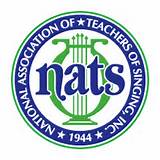 Fall Business Meeting- Saturday, October 28, 2017:  12-1:15 p.m.Converse College-Mayfarth Rehearsal HallMeeting Facilitator: Kristen A. Wunderlich, PresidentOfficers: Jill Terhaar Lewis, District Gov.			Amanda Castellone, Vice PresidentLoretta Haskell, Treasurer				Brandi Icard, SecretaryCheryl Greene, Web AdministratorAdvisory Board Members:  Meredith Bailey, Jonathan Doyel, Patti Edwards, Seth Killen I.	Call to orderII.	Approval of minutes from last meetingIII.	Old businessTreasurer’s ReportVice President’s ReportAudition numbers Fall 2016 MT/CCM-SC STATE-168 singers/17 categoriesFall 2017 MT/CCM-CONVERSE 277 singers/26 categoriesSpring 2017 CLASSICAL-CofC-300 singers/24 categoriesWeb Administrator’s ReportDistrict Governor’s ReportIV.	New businessNew MembersCreate mentorship programStudent membershipStudent Survey/Photo BoothSpring auditionsNational NATS Server EmailOfficers who have access-Vice President does notMay not send non-NATS sponsored event information through serverFinancial ChangesStipend of $100 for our SC Member Presenters at Fall WorkshopAuditionware fee increaseEffect on student application costVote increase of $3 per student application to cover costTiming of award checks to NATS winners (District and Regional)Date of audition-dispersement Consideration of contributions from our chapter to NSADonations to SC NATSStipend to students representing SC NATS at NSAStipend for officers planning district auditions (VP)Changes in Student RepertoireForm for teachers to submit informationRegional Governor/NSA Coordinator decisionSC NATS Fall Workshop-Friday, October 27Committee Members: Susan Lyle (chair), Shellie Beeman, Quinton Busch, Loretta HaskellStephanie Samaras, clinician-Master ClassSC NATS Member Presentations: Deanna McBroom, Lori Hicks, Tricia OneySC NATS Fall Auditions-MT/CCMThanks to our Converse liaisons, Valerie MacPhail and Susan Lyle!Honors Recital-4 p.m.SC NATS Spring Student AuditionsClassical and Hall Johnson Spiritual-Saturday, February 24, 2018-College of  CharlestonApplication Deadline:	January 26, 2018OTHER NATS EVENTSMARCH 16 and 17, 2018-MID-ATLANTIC REGIONAL AUDITIONS-LIBERTY UNIVERSITY, LYNCHBURG, VIRGINIAStudent Auditions-Application deadline: Friday, March 2, 2018Poster Sessions-All members encouraged to applyLook for information soon on application process!JUNE 22-26-NATIONAL CONVENTION/NSA-LAS VEGAS, NVV.	AnnouncementsVI.	Adjournment